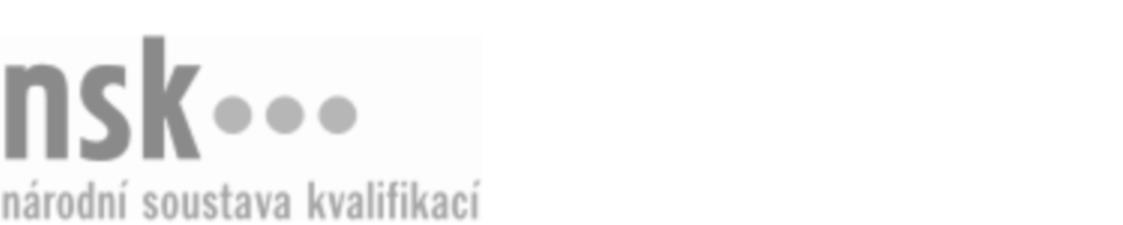 Kvalifikační standardKvalifikační standardKvalifikační standardKvalifikační standardKvalifikační standardKvalifikační standardKvalifikační standardKvalifikační standardZootechnik/zootechnička pro chov prasat (kód: 41-072-M) Zootechnik/zootechnička pro chov prasat (kód: 41-072-M) Zootechnik/zootechnička pro chov prasat (kód: 41-072-M) Zootechnik/zootechnička pro chov prasat (kód: 41-072-M) Zootechnik/zootechnička pro chov prasat (kód: 41-072-M) Zootechnik/zootechnička pro chov prasat (kód: 41-072-M) Zootechnik/zootechnička pro chov prasat (kód: 41-072-M) Autorizující orgán:Ministerstvo zemědělstvíMinisterstvo zemědělstvíMinisterstvo zemědělstvíMinisterstvo zemědělstvíMinisterstvo zemědělstvíMinisterstvo zemědělstvíMinisterstvo zemědělstvíMinisterstvo zemědělstvíMinisterstvo zemědělstvíMinisterstvo zemědělstvíMinisterstvo zemědělstvíMinisterstvo zemědělstvíSkupina oborů:Zemědělství a lesnictví (kód: 41)Zemědělství a lesnictví (kód: 41)Zemědělství a lesnictví (kód: 41)Zemědělství a lesnictví (kód: 41)Zemědělství a lesnictví (kód: 41)Zemědělství a lesnictví (kód: 41)Týká se povolání:ZootechnikZootechnikZootechnikZootechnikZootechnikZootechnikZootechnikZootechnikZootechnikZootechnikZootechnikZootechnikKvalifikační úroveň NSK - EQF:444444Odborná způsobilostOdborná způsobilostOdborná způsobilostOdborná způsobilostOdborná způsobilostOdborná způsobilostOdborná způsobilostNázevNázevNázevNázevNázevÚroveňÚroveňCharakteristika chovu prasat v ČRCharakteristika chovu prasat v ČRCharakteristika chovu prasat v ČRCharakteristika chovu prasat v ČRCharakteristika chovu prasat v ČR44Evidence a označování prasatEvidence a označování prasatEvidence a označování prasatEvidence a označování prasatEvidence a označování prasat44Posuzování mikroklimatu a technologie ustájení v objektech pro prasataPosuzování mikroklimatu a technologie ustájení v objektech pro prasataPosuzování mikroklimatu a technologie ustájení v objektech pro prasataPosuzování mikroklimatu a technologie ustájení v objektech pro prasataPosuzování mikroklimatu a technologie ustájení v objektech pro prasata44Organizace krmení a napájení prasatOrganizace krmení a napájení prasatOrganizace krmení a napájení prasatOrganizace krmení a napájení prasatOrganizace krmení a napájení prasat44Péče o zdraví prasatPéče o zdraví prasatPéče o zdraví prasatPéče o zdraví prasatPéče o zdraví prasat44Zajišťování reprodukce v chovu prasatZajišťování reprodukce v chovu prasatZajišťování reprodukce v chovu prasatZajišťování reprodukce v chovu prasatZajišťování reprodukce v chovu prasat44Péče o narozená selata a o jejich správný růstPéče o narozená selata a o jejich správný růstPéče o narozená selata a o jejich správný růstPéče o narozená selata a o jejich správný růstPéče o narozená selata a o jejich správný růst33Řízení a odborné vedení pracovníků zajišťujících živočišnou výrobuŘízení a odborné vedení pracovníků zajišťujících živočišnou výrobuŘízení a odborné vedení pracovníků zajišťujících živočišnou výrobuŘízení a odborné vedení pracovníků zajišťujících živočišnou výrobuŘízení a odborné vedení pracovníků zajišťujících živočišnou výrobu44Aplikace platné legislativy v chovu prasatAplikace platné legislativy v chovu prasatAplikace platné legislativy v chovu prasatAplikace platné legislativy v chovu prasatAplikace platné legislativy v chovu prasat44Zootechnik/zootechnička pro chov prasat,  28.03.2024 16:38:16Zootechnik/zootechnička pro chov prasat,  28.03.2024 16:38:16Zootechnik/zootechnička pro chov prasat,  28.03.2024 16:38:16Zootechnik/zootechnička pro chov prasat,  28.03.2024 16:38:16Strana 1 z 2Strana 1 z 2Kvalifikační standardKvalifikační standardKvalifikační standardKvalifikační standardKvalifikační standardKvalifikační standardKvalifikační standardKvalifikační standardPlatnost standarduPlatnost standarduPlatnost standarduPlatnost standarduPlatnost standarduPlatnost standarduPlatnost standarduStandard je platný od: 15.01.2021Standard je platný od: 15.01.2021Standard je platný od: 15.01.2021Standard je platný od: 15.01.2021Standard je platný od: 15.01.2021Standard je platný od: 15.01.2021Standard je platný od: 15.01.2021Zootechnik/zootechnička pro chov prasat,  28.03.2024 16:38:16Zootechnik/zootechnička pro chov prasat,  28.03.2024 16:38:16Zootechnik/zootechnička pro chov prasat,  28.03.2024 16:38:16Zootechnik/zootechnička pro chov prasat,  28.03.2024 16:38:16Strana 2 z 2Strana 2 z 2